Утверждаю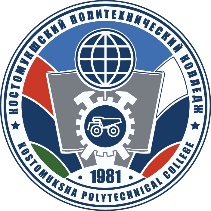 ГБПОУ РК «Костомукшский политехнический колледж» объявляет прием на платные образовательные программы профессионального обучения по профессиям на 2023 учебный годДиректор ГБПОУ РК «Костомукшский политехнический колледж»_________________В.Н. Яцевич«___»______________2023г.Наименование профессииСрок обученияСтоимость обученияСварщик ручной дуговой сварки плавящимся покрытым электродом (начальная подготовка)4 месяца26 500 руб.Сварщик частично механизированной сварки плавлением (начальная подготовка)4 месяца27 500 руб.Сварщик дуговой сварки неплавящимся электродом в защитном газе (начальная подготовка)4 месяца30 500 руб.Повар (начальное обучение)2.5 месяца19 500 руб.Повар (повышение квалификации)2.5 месяца19 500  руб.Слесарь по ремонту автомобилей (начальная подготовка)3 месяцаСлесарь по ремонту автомобилей (повышение квалификации)3 месяца